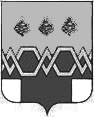    А Д М И Н И С Т Р А Ц И ЯМ А К С А Т И Х И Н С К О Г О   Р А Й О Н А Т В Е Р С К О Й  О Б Л А С Т И П О С Т А Н О В Л Е Н И ЕОт 01.06.2021                                                                                                               № 249-паОб утверждении сводного годового докладао ходе реализации и об оценке эффективностимуниципальных программ за 2020 годВ соответствии с Порядком  принятия решений о разработке муниципальных программ, формирования, реализации,   определения   критериев   и проведения  оценки  эффективности  реализации муниципальных программ Максатихинского района Тверской области и городского поселения поселок Максатиха, администрация Максатихинского района Тверской областиПОСТАНОВЛЯЕТ:Утвердить Сводный годовой доклад о ходе реализации и об оценке эффективности муниципальных программ за 2020 год (Приложение №1).Настоящее постановление вступает в силу со дня его подписания.Контроль за исполнением настоящего постановления возложить на заместителя главы администрации Максатихинского района Серову С.М.Глава Максатихинского района			                                            К.Г.Паскин					Утвержден Постановлением администрации Максатихинского района Тверской области от  01.06.2021 г.   №   249-паСВОДНЫЙ ГОДОВОЙ ДОКЛАД О ХОДЕ РЕАЛИЗАЦИИ И ОБ ОЦЕНКЕ ЭФФЕКТИВНОСТИ МУНИЦИПАЛЬНЫХ ПРОГРАММ ЗА 2020 ГОД2021 годСводный годовой доклад о ходе реализации и об оценке эффективности муниципальных программ за 2020 год подготовлен в соответствии с Порядком принятия решений о разработке муниципальных программ, формирования, реализации, определения критериев  и проведения оценки эффективности реализации муниципальных программ Максатихинского района Тверской области и городского поселения поселок Максатиха Тверской области.	В Максатихинском районе в 2020 году реализовывались 12 муниципальных программ:- "Муниципальное управление на территории Максатихинского района на 2020-2025 года"- "Обеспечение безопасности населения Максатихинского района на 2018-2023 годы"- "Развитие сферы транспорта и дорожного хозяйства Максатихинского района на 2018-2023 годы"- "Молодежная политика в Максатихинском районе на 2020-2025 годы"- "Социальная поддержка и защита населения Максатихинского района на 2020-2025 годы"- "Развитие физической культуры и спорта на территории Максатихинского района в 2020-2025 годах"- "Управление муниципальным имуществом муниципального образования "Максатихинский район" Тверской области в 2020-2025 годах"- "Развитие отрасли культура Максатихинского района Тверской области на 2020-2025 годы"- "Развитие системы дошкольного, общего и дополнительного образования муниципального образования "Максатихинский район" на 2020-2025 годы"- "Управление муниципальными финансами, экономикой и совершенствование налоговой политики в Максатихинском районе на 2020-2025 годы"- "Жилищно-коммунальное хозяйство и энергетика Максатихинского района Тверской области на 2020-2025 годы"-«Развитие туризма на территории Максатихинского района Тверской области на 2020-2025 годы»	В течение 2020 года главные администраторы (администраторы) муниципальных программ осуществляли мониторинг реализации муниципальных программ, в ходе которого в показатели муниципальных программ вносились коррективы и изменения.	В соответствии с требованиями Порядка ответственными исполнителями муниципальных программ были предоставлены 12 годовых отчетов о ходе реализации и оценке эффективности муниципальных программ. Проверка отчетов проводилась в установленном порядке Финансовым управлением администрации Максатихинского района Тверской области. На основании данных, представленных в годовых отчетах, был проведен анализ эффективности результативности муниципальных программ. 	Оценка эффективности осуществлялась согласно методике оценки эффективности реализации муниципальных программ в соответствии с Порядком принятия решений о разработке муниципальных программ, формирования, реализации, определения критериев  и проведения оценки эффективности реализации муниципальных программ Максатихинского района Тверской области и городского поселения поселок Максатиха Тверской области. 	Информация о  значениях критерия эффективности и об оценке эффективности реализации муниципальных программ представлена в таблице:Исходя из значений критерия эффективности реализации муниципальных программ:- 8 муниципальных программ, по которым представлены отчеты о их реализации, реализованы высоко эффективно;- 3 программы реализованы умеренно эффективно;-1 программа реализована низко эффективно.Главными администраторами и администраторами муниципальных программ в 2020 году по прежнему не своевременно вносились изменения в муниципальные программы. Качество планирования муниципальных программ необходимо повышать. Кроме того, необходимо принимать меры по своевременному внесению изменений объемов бюджетных ассигнований на реализацию муниципальных программ в соответствии с бюджетными назначениями, оперативно реагировать на все изменения ситуации социально-экономического развития района.Краткая информация о реализации каждой из муниципальных программ:МУНИЦИПАЛЬНАЯ ПРОГРАММА «УПРАВЛЕНИЕ МУНИЦИПАЛЬНЫМИ ФИНАНСАМИ, ЭКОНОМИКОЙ И СОВЕРШЕНСТВОВАНИЕ НАЛОГОВОЙ ПОЛИТИКИ В МАКСАТИХИНСКОМ РАЙОНЕ ТВЕРСКОЙ ОБЛАСТИ НА 2020-2025 ГОДЫ» утверждена Постановлением администрации Максатихинского района Тверской области от 07 ноября 2019г. №  484-па «Об утверждении муниципальной программы Максатихинского района Тверской области «Управление муниципальными финансами, экономикой и совершенствование налоговой политики в Максатихинском районе на 2020 - 2025 годы».Главным администратором программы является Финансовое управление администрации  Максатихинского района  Тверской области.Программа направлена на обеспечение финансовой устойчивости консолидированного бюджета Максатихинского района Тверской области, обеспечение мониторинга основных финансовых показателей социально-экономического развития Максатихинского района  Тверской области.Критерий эффективности реализации муниципальной программы за 2020 год составил 88,5, что свидетельствует о высокой эффективности реализации муниципальной программы.  Бюджетные кредиты и кредиты кредитных организаций для сбалансированности бюджетов в 2020 году не привлекались.Объем просроченной кредиторской задолженности муниципальных учреждений Максатихинского района Тверской области при плановом показателе 216,7 тыс. рублей составил 216,7 тыс. рублей.Доля налоговых и неналоговых доходов консолидированного бюджета Максатихинского района Тверской области в общем объеме доходов бюджета при плановом показателе 29,65% составила 29,63%.Эффективность реализации программы подтверждается также отсутствием муниципального долга в виде кредита.МУНИЦИПАЛЬНАЯ ПРОГРАММА «РАЗВИТИЕ СИСТЕМЫ ДОШКОЛЬНОГО, ОБЩЕГО И ДОПОЛНИТЕЛЬНОГО ОБРАЗОВАНИЯ МУНИЦИПАЛЬНОГО ОБРАЗОВАНИЯ «МАКСАТИХИНСКИЙ РАЙОН» НА 2020-2025 ГОДЫ» утверждена Постановлением администрации Максатихинского района Тверской области № 499-па от 08 ноября 2019 года «Об утверждении муниципальной программы Максатихинского района Тверской области «Развитие системы дошкольного, общего и дополнительного образования муниципального образования «Максатихинский район» на 2020-2025 годы».Главным администратором программы является Управление образования администрации Максатихинского района.Программа направлена на обеспечение позитивной социализации и учебной успешности каждого ребенка,  усиление вклада образования в развитие экономики с учетом изменения культурной, социальной и технологической среды.Критерий оценки эффективности реализации муниципальной программы составил 81, т.е. программа реализована высоко эффективно.Показатель «Количество детей, ожидающих места в дошкольные образовательные учреждения» составляет 0. Численность учащихся в школах составила 1425 человек. Все выпускники в 2020 году получили среднее и основное образование. МУНИЦИПАЛЬНАЯ ПРОГРАММА «РАЗВИТИЕ ОТРАСЛИ КУЛЬТУРА МАКСАТИХИНСКОГО РАЙОНА ТВЕРСКОЙ ОБЛАСТИ НА 2020-2025 ГОДЫ» утверждена Постановлением администрации Максатихинского района Тверской области от 07.11.2019 № 486-па  «Об утверждении муниципальной программы Максатихинского района Тверской области «Развитие отрасли культура Максатихинского района Тверской области на 2020 – 2025 годы».Главным администратором программы является Управление по делам культуры, молодежной политики, спорта и туризма администрации Максатихинского района.Программа нацелена на создание условий для повышения качества и разнообразия услуг, предоставляемых в сфере культуры и искусства, удовлетворения потребностей в развитии и реализации культурного и духовного потенциала каждой личности.Критерий эффективности реализации муниципальной программы составил 79, т.е. муниципальная программа реализована умеренно эффективно.	По причине пандемии не все мероприятия, запланированные к проведению в 2020 году были реализованы. МУНИЦИПАЛЬНАЯ ПРОГРАММА «МОЛОДЕЖНАЯ ПОЛИТИКА В  МАКСАТИХИНСКОМ РАЙОНЕ ТВЕРСКОЙ ОБЛАСТИ НА 2020-2025 ГОДЫ» утверждена Постановлением администрации Максатихинского района Тверской области № 479-па от 01.11.2019 года «Об утверждении муниципальной программы Максатихинского района Тверской области «Молодежная политика в Максатихинском районе на 2020-2025 годы».Главный администратор муниципальной программы Управление по делам культуры, молодежной политики, спорта и туризма администрации Максатихинского района.Программа нацелена на создание условий для гражданского становления, эффективной социализации и самореализации молодых граждан.Критерий эффективности реализации муниципальной программы составил 79,5, что свидетельствует об умеренно эффективной реализации муниципальной программы. Показатели программы выполнены не полностью по причине пандемии. МУНИЦИПАЛЬНАЯ ПРОГРАММА «РАЗВИТИЕ ФИЗИЧЕСКОЙ КУЛЬТУРЫ И СПОРТА В МАКСАТИХИНСКОМ РАЙОНЕ ТВЕРСКОЙ ОБЛАСТИ НА 2020-2025 ГОДЫ» утверждена Постановлением администрации Максатихинского района Тверской области от 08.11.2019г. №  498-па «Об утверждении муниципальной программы Максатихинского района Тверской области «Развитие физической культуры и спорта на территории Максатихинского района в 2020-2025 годах».Главным администратором программы является Администрация Максатихинского района.Программа нацелена на развитие физической культуры и спорта  на  территории Максатихинского района.Критерий эффективности реализации муниципальной программы равен 84,5, что свидетельствует об высокой эффективности реализации муниципальной программы.МУНИЦИПАЛЬНАЯ ПРОГРАММА «РАЗВИТИЕ СФЕРЫ ТРАНСПОРТА И ДОРОЖНОГО ХОЗЯЙСТВА МАКСАТИХИНСКОГО РАЙОНА ТВЕРСКОЙ ОБЛАСТИ НА 2018-2023 ГОДЫ» утверждена Постановлением администрации Максатихинского района Тверской области от 10.11.2017                                                                                                             №  480-па «Об утверждении муниципальной программы «Развитие сферы транспорта и дорожного хозяйства Максатихинского района на 2018-2023 годы».Главный администратор программы - Администрация Максатихинского района.Целевое назначение программы - создание условий для  устойчивого функционирования транспортной системы Максатихинского района Тверской области.Критерий эффективности реализации муниципальной программы - 85, что свидетельствует о высокой эффективности реализации муниципальной программы.Были проведены работы по содержанию дорог, по организации транспортного обслуживания населения, по капитальному ремонту дворовых территорий многоквартирных домов. Мероприятия программы выполнены.МУНИЦИПАЛЬНАЯ ПРОГРАММА «УПРАВЛЕНИЕ МУНИЦИПАЛЬНЫМ ИМУЩЕСТВОМ МО МАКСАТИХИНСКИЙ РАЙОН ТВЕРСКОЙ ОБЛАСТИ НА 2020-2025 ГОДЫ» утверждена Постановлением администрации Максатихинского района от 08.11.2019 № 500-па «Об утверждении муниципальной программы Максатихинского района Тверской области «Управление муниципальным имуществом муниципального образования «Максатихинский район» Тверской области в 2020-2025 годах». Главным администратором программы является Администрация Максатихинского района Тверской области.Программа направлена на создание условий для эффективного управления и распоряжения муниципальным имуществом муниципального образования «Максатихинский район» Тверской области в соответствии с действующим федеральным и областным законодательством, нормативным правовыми актами органов местного самоуправления Максатихинского района Тверской области, обеспечение доходов  бюджета Максатихинского района от использования муниципального имущества на основе эффективного управления муниципальной собственностью, завершение работ по разграничению государственной собственности на землю.Критерий эффективности реализации муниципальной программы за 2020 год составил 74,5, что говорит об умеренной эффективности реализации программы. В 2020 году не исполнен в полной мере показатель по количеству сдаваемых помещений в аренду по причине отсутствия заявителей. В 2020 году выявили и поставили на учет выморочное имущество – 2 квартиры.МУНИЦИПАЛЬНАЯ ПРОГРАММА «СОЦИАЛЬНАЯ ПОДДЕРЖКА И ЗАЩИТА НАСЕЛЕНИЯ МАКСАТИХИНСКОГО РАЙОНА НА 2020-2025 ГОДЫ» утверждена Постановлением администрации Максатихинского района от 07.11.2019 № 496-па «Об утверждении муниципальной программы Максатихинского района Тверской области «Социальная поддержка и защита населения максатихинского района на 2020-2025 годы». Главным администратором программы является Администрация Максатихинского района Тверской области.Программа направлена на повышение значений показателей доступности для инвалидов объектов и услуг в Максатихинском районе Тверской области; усиление конструктивного взаимодействия органов местного самоуправления Максатихинского района с общественными организациями (объединениями), их структурными подразделениями, действующими на территории района, в решении социально-значимых проблем, вопросов местного значения; обеспечение жилыми помещениями детей-сирот, детей оставшихся без попечения родителей; осуществление материальной поддержки Почётных граждан Максатихинского района, которые внесли существенный вклад в развитие отраслей хозяйства; сплочение жителей на основе патриотических ценностей – Победа в Великой Отечественной войне 1941-.г, героизм земляков, священная память о погибших защитниках Родины.Критерий эффективности реализации муниципальной программы за 2020 год составил 100, что говорит о высокой эффективности реализации программы. По программе в 2020 году проводились мероприятия закупке и предоставлению 5 квартир для детей-сирот, 15 мероприятий посвященных празднованию Дня Победы, 7 мероприятий к международному дню пожилых людей.Показатели программы исполнены. МУНИЦИПАЛЬНАЯ ПРОГРАММА «ЖИЛИЩНО-КОММУНАЛЬНОЕ ХОЗЯЙСТВО И ЭНЕРГЕТИКА МАКСАТИХИНСКОГО РАЙОНА ТВЕРСКОЙ ОБЛАСТИ НА 2020-2025 ГОДЫ» утверждена Постановлением администрации Максатихинского района от 07.11.2019 № 493-па «Об утверждении муниципальной программы Максатихинского района Тверской области «Жилищно-коммунальное хозяйство и энергетика Максатихинского района Тверской области на 2020-2025 годы». Главным администратором программы является Администрация Максатихинского района Тверской области.Программа направлена на повышение удовлетворенности  населения жилищно-коммунальными услугами, на снижение уровня износа коммунальной инфраструктуры.Критерий эффективности реализации муниципальной программы за 2020 год составил 85, что говорит о высокой эффективности реализации программы. Показатели программы исполнены. МУНИЦИПАЛЬНАЯ ПРОГРАММА «МУНИЦИПАЛЬНОЕ УПРАВЛЕНИЕ НА ТЕРРИТОРИИ МАКСАТИХИНСКОГО РАЙОНА НА 2020-2025 ГОДЫ» утверждена Постановлением администрации Максатихинского района от 28.11.2016 № 593-па «Об утверждении муниципальной программы Максатихинского района Тверской области «Муниципальное управление на территории Максатихинского района на 2017-2021 годы». Главным администратором программы является Администрация Максатихинского района Тверской области.Программа направлена на формирование эффективной системы исполнения ключевых полномочий муниципального района и предоставления качественных муниципальных услуг органами местного самоуправления Максатихинского района Тверской области, совершенствование организационных, правовых, информационных и финансовых условий для развития муниципальной службы в муниципальном образовании Максатихинский район.Критерий эффективности реализации муниципальной программы за 2020 год составил 95, что говорит о высокой эффективности реализации программы. В программе на 2020 год предусматривались мероприятия по развитию кадрового потенциала, направленные на профессиональное развитие муниципальных служащих.Показатели программы исполнены. МУНИЦИПАЛЬНАЯ ПРОГРАММА «ОБЕСПЕЧЕНИЕ БЕЗОПАСНОСТИ НАСЕЛЕНИЯ МАКСАТИХИНСКОГО РАЙОНА НА  2018-2023 ГОДЫ» утверждена Постановлением администрации Максатихинского района от 07.11.2017 № 468-1-па «Об утверждении муниципальной программы Максатихинского района Тверской области «Обеспечение безопасности населения Максатихинского района на 2018-2023 годы». Главным администратором программы является Администрация Максатихинского района Тверской области.Программа направлена на повышение безопасности жизнедеятельности населения на территории Максатихинского района.Критерий эффективности реализации муниципальной программы за 2020 год составил 80,5, что говорит о высокой эффективности реализации программы. Мероприятия программы выполнены.В городском поселении поселок Максатиха в 2020 году реализовывались 5 муниципальных программ:-Муниципальная программа городского поселения поселок Максатиха «Адресная  программа по обследованию  и сносу аварийного жилищного фонда   на территории городского поселения поселок Максатиха Максатихиского района Тверской области» на 2019-2024 года»-Муниципальная программа городского поселения поселок Максатиха Максатихинского района Тверской области «Управление муниципальным имуществом муниципального образования городское поселение поселок Максатиха Максатихинского района Тверской области в 2020-2025годах»-Муниципальная программа городского поселения поселок Максатиха Максатихинского района Тверской области «Развитие сферы транспорта и дорожного хозяйства городского поселения поселок Максатиха  на 2018-2023 годы»-Муниципальная программа «Жилищно-коммунальное хозяйство и энергетика городского поселения посёлок Максатиха на 2018-2023 годы»- Муниципальная программа «Обеспечение безопасности населения городского поселения поселок Максатиха на 2018-2023 годы»В течение 2020 года главные администраторы (администраторы) муниципальных программ осуществляли мониторинг реализации муниципальных программ, в ходе которого в показатели муниципальных программ вносились коррективы и изменения.В соответствии с требованиями Порядка ответственными исполнителями муниципальных программ были предоставлены 5 годовых отчетов о ходе реализации и оценке эффективности муниципальных программ. Проверка отчетов проводилась в установленном порядке Финансовым управлением администрации Максатихинского района Тверской области. На основании данных, представленных в годовых отчетах, был проведен анализ эффективности и результативности муниципальных программ. 	Оценка эффективности осуществлялась бальным методом на основе полученных оценок по критериям. 	Информация о  значениях критерия эффективности и об оценке эффективности реализации муниципальных программ представлена в таблице:Стоит отметить, что качество планирования муниципальных программ городского поселения также необходимо повышать. Кроме того, необходимо принимать меры по своевременному внесению изменений объемов бюджетных ассигнований на реализацию муниципальных программ в соответствии с бюджетными назначениями, оперативно реагировать на все изменения ситуации социально-экономического развития городского поселения поселок Максатиха.Краткая информация о реализации каждой из муниципальных программ:МУНИЦИПАЛЬНАЯ ПРОГРАММА «АДРЕСНАЯ  ПРОГРАММА ПО ОБСЛЕДОВАНИЮ И СНОСУ АВАРИЙНОГО ЖИЛИЩНОГО ФОНДА   НА ТЕРРИТОРИИ ГОРОДСКОГО ПОСЕЛЕНИЯ ПОСЕЛОК МАКСАТИХА МАКСАТИХИСКОГО РАЙОНА ТВЕРСКОЙ ОБЛАСТИ» НА 2019-2024 ГОДА» утверждена Постановлением администрации Максатихинского района Тверской области от 20.12.2018г. №  590-1-па.Главным администратором программы является Администрация Максатихинского района.Программа направлена на решение вопросов по сносу  аварийного жилья.Критерий эффективности реализации муниципальной программы за 2020 год составил 80, что свидетельствует о высокой эффективности реализации муниципальной программы.  МУНИЦИПАЛЬНАЯ ПРОГРАММА «УПРАВЛЕНИЕ МУНИЦИПАЛЬНЫМ ИМУЩЕСТВОМ МУНИЦИПАЛЬНОГО ОБРАЗОВАНИЯ ГОРОДСКОЕ ПОСЕЛЕНИЕ ПОСЕЛОК МАКСАТИХА МАКСАТИХИНСКОГО РАЙОНА ТВЕРСКОЙ ОБЛАСТИ В 2017-2021 ГОДАХ».Главным администратором программы является Комитет по управлению имуществом и земельными отношениями.Программа направлена на создание условий для эффективного управления и распоряжения муниципальным имуществом муниципального образования «городское поселение поселок Максатиха» Тверской области в соответствии с действующим федеральным и областным законодательством, нормативным правовыми актами органов местного самоуправления Максатихинского района Тверской области, обеспечение доходов  бюджета городского поселения поселок Максатиха от использования муниципального имущества на основе эффективного управления муниципальной собственностью, завершение работ по разграничению государственной собственности на землю.Критерий эффективности реализации муниципальной программы за 2019 год составил 62, что говорит об умеренно эффективной реализации программы.  Не исполнен в полной мере показатель по оценке объектов, находящихся в казне городского поселения поселок Максатиха. МУНИЦИПАЛЬНАЯ ПРОГРАММА «РАЗВИТИЕ СФЕРЫ ТРАНСПОРТА И ДОРОЖНОГО ХОЗЯЙСТВА ГОРОДСКОГО ПОСЕЛЕНИЯ ПОСЕЛОК МАКСАТИХА НА 2018-2023 ГОДЫ» утверждена Постановлением администрации Максатихинского района Тверской области от 10.11.2017 № 479-па.Главный администратор программы - Администрация Максатихинского района.Целевое назначение программы - создание условий для  устойчивого функционирования транспортной системы городского поселения поселок Максатиха.Критерий эффективности реализации муниципальной программы-85, что свидетельствует о высокой эффективности реализации муниципальной программы.Мероприятия по организации транспортного обслуживания населения городского поселения реализованы в полном объеме, выполнялись работы по ямочному ремонту и содержанию дорог местного значения.МУНИЦИПАЛЬНАЯ ПРОГРАММА «ЖИЛИЩНО-КОММУНАЛЬНОЕ ХОЗЯЙСТВО И ЭНЕРГЕТИКА ГОРОДСКОГО ПОСЕЛЕНИЯ ПОСЁЛОК МАКСАТИХА НА 2018-2023 ГОДЫ» утверждена Постановлением администрации Максатихинского района Тверской области от 10.11.2017 № 478-па.Главный администратор программы - Администрация Максатихинского района.Целевое назначение программы – капитальный ремонт многоквартирных домов п.Максатиха, повышение надежности и эффективности функционирования объектов коммунального хозяйства.Критерий эффективности реализации муниципальной программы составил 85, что говорит о высокой эффективности реализации муниципальной программы.Мероприятия программы реализованы.МУНИЦИПАЛЬНАЯ ПРОГРАММА «ОБЕСПЕЧЕНИЕ БЕЗОПАСНОСТИ НАСЕЛЕНИЯ ГОРОДСКОГО ПОСЕЛЕНИЯ П МАКСАТИХА НА  2018-2023 ГОДЫ» утверждена Постановлением администрации Максатихинского района от 07.11.2017 № 478-1-па «Об       утверждении       муниципальной        программы  Максатихинского      района     Тверской       области «Обеспечение                  безопасности             населения  городского поселения п. Максатиха на 2018-2023 годы». Главным администратором программы является Администрация Максатихинского района Тверской области.Программа направлена на повышение безопасности жизнедеятельности населения на территории поселка Максатиха.Критерий эффективности реализации муниципальной программы за 2020 год составил 80,5, что говорит о высокой эффективности реализации программы. Мероприятия программы выполнены.№п/пНаименование программы Критерий эффективности реализации муниципальной программыОценка эффективности реализации муниципальной программы в 2020 году1.Муниципальное управление на территории Максатихинского района на  2020-2025 годы95Программа реализована высоко эффективно2.Управление муниципальными финансами, экономикой и совершенствование налоговой политики в Максатихинском районе на  2020-2025годы88,5Программа реализована высоко эффективно3.Управление муниципальным имуществом муниципального образования Максатихинский район» Тверской области в 2020-2025 годах74,5Программа реализована умеренно эффективно4.Развитие системы дошкольного, общего и дополнительного образования муниципального образования «Максатихинский район» на 2020-2025 годы81Программа реализована высоко эффективно5.Развитие отрасли культура Максатихинского района Тверской области на 2020-2025 годы79Программа реализована умеренно эффективно6.Социальная поддержка и защита населения Максатихинского района на 2020-2025г100Программа реализована высоко эффективно7.Молодежная политика в Максатихинском районе на 2020-2025 годы79,5Программа реализована умеренно эффективно8.Развитие физической культуры и спорта на территории Максатихинского района в 2020-2025 годах84,5Программа реализована высоко эффективно9.Развитие туризма на территории Максатихинского района Тверской области на 2020-2025 годы 45,5Программа реализована низко эффективно10.Развитие сферы транспорта и дорожного хозяйства Максатихинского района на 2018-2023 годы85Программа реализована высоко эффективно11.Обеспечение безопасности населения Максатихинского района на 2018-2023 годы80,5Программа реализована высоко эффективно12.Жилищно-коммунальное хозяйство и энергетика Максатихинского района Тверской области на 2020-2025 годы85Программа реализована высоко эффективно№п/пНаименование программы Критерий эффективности реализации муниципальной программыОценка эффективности реализации муниципальной программы в 2019 году1.Адресная  программа по обследованию  и сносу аварийного жилищного фонда   на территории городского поселения поселок Максатиха Максатихиского района Тверской области» на 2019-2024 года80Программа реализована высоко эффективно2.Управление муниципальным имуществом муниципального образования городское поселение поселок Максатиха Максатихинского района Тверской области в 2017-2021годах62Программа реализована умеренно эффективно3.Развитие сферы транспорта и дорожного хозяйства городского поселения поселок Максатиха  на 2018-2023 годы85Программа реализована высоко эффективно4.Жилищно-коммунальное хозяйство и энергетика городского поселения посёлок Максатиха на 2018-2023 годы85Программа реализована высоко эффективно5.Обеспечение безопасности населения городского поселения поселок Максатиха на 2018-2023 годы80,5Программа реализована высоко эффективно